
           SMLOUVA A PROHLÁŠENÍ 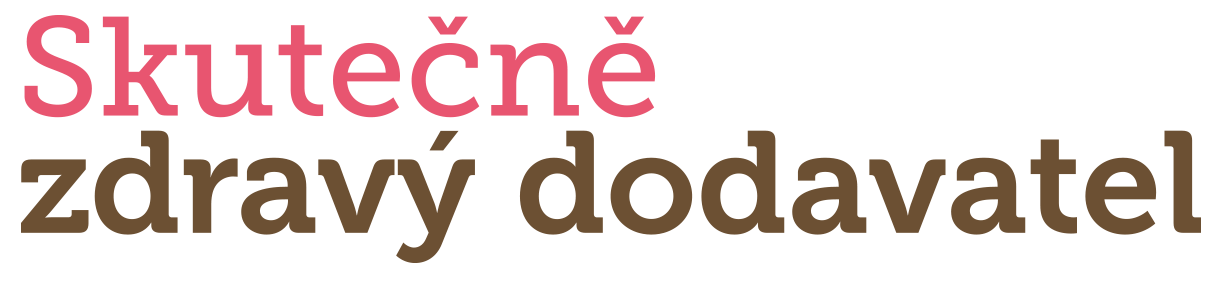 Vyplněnou smlouvu a prohlášení můžete zaslat na email tom@skutecnezdravaskola.cz. V případě potřeby volejte 776 760 700.Skutečně zdravá škola, z.s., Bendlova 150/26, 613 00 Brno, IČ: 032 20 231E: tom@skutecnezdravaskola.cz   W: www.skutecnezdravaskola.czVerze: 003		Datum vydání: 1.1.2021Sekce 1 – Informace o společnosti Sekce 1 – Informace o společnosti Sekce 1 – Informace o společnosti Sekce 1 – Informace o společnosti Sekce 1 – Informace o společnosti Sekce 1 – Informace o společnosti Sekce 1 – Informace o společnosti Sekce 1 – Informace o společnosti Sekce 1 – Informace o společnosti Sekce 1 – Informace o společnosti Sekce 1 – Informace o společnosti Sekce 1 – Informace o společnosti Sekce 1 – Informace o společnosti Sekce 1 – Informace o společnosti Sekce 1 – Informace o společnosti Sekce 1 – Informace o společnosti Kontaktní údaje o vaší společnostiProsím, vyplňte níže jméno a detaily o osobě odpovědné za vaši účast v programu Skutečně zdravá škola.Kontaktní údaje o vaší společnostiProsím, vyplňte níže jméno a detaily o osobě odpovědné za vaši účast v programu Skutečně zdravá škola.Kontaktní údaje o vaší společnostiProsím, vyplňte níže jméno a detaily o osobě odpovědné za vaši účast v programu Skutečně zdravá škola.Kontaktní údaje o vaší společnostiProsím, vyplňte níže jméno a detaily o osobě odpovědné za vaši účast v programu Skutečně zdravá škola.Kontaktní údaje o vaší společnostiProsím, vyplňte níže jméno a detaily o osobě odpovědné za vaši účast v programu Skutečně zdravá škola.Kontaktní údaje o vaší společnostiProsím, vyplňte níže jméno a detaily o osobě odpovědné za vaši účast v programu Skutečně zdravá škola.Kontaktní údaje o vaší společnostiProsím, vyplňte níže jméno a detaily o osobě odpovědné za vaši účast v programu Skutečně zdravá škola.Kontaktní údaje o vaší společnostiProsím, vyplňte níže jméno a detaily o osobě odpovědné za vaši účast v programu Skutečně zdravá škola.Kontaktní údaje o vaší společnostiProsím, vyplňte níže jméno a detaily o osobě odpovědné za vaši účast v programu Skutečně zdravá škola.Kontaktní údaje o vaší společnostiProsím, vyplňte níže jméno a detaily o osobě odpovědné za vaši účast v programu Skutečně zdravá škola.Kontaktní údaje o vaší společnostiProsím, vyplňte níže jméno a detaily o osobě odpovědné za vaši účast v programu Skutečně zdravá škola.Kontaktní údaje o vaší společnostiProsím, vyplňte níže jméno a detaily o osobě odpovědné za vaši účast v programu Skutečně zdravá škola.Kontaktní údaje o vaší společnostiProsím, vyplňte níže jméno a detaily o osobě odpovědné za vaši účast v programu Skutečně zdravá škola.Kontaktní údaje o vaší společnostiProsím, vyplňte níže jméno a detaily o osobě odpovědné za vaši účast v programu Skutečně zdravá škola.Kontaktní údaje o vaší společnostiProsím, vyplňte níže jméno a detaily o osobě odpovědné za vaši účast v programu Skutečně zdravá škola.Kontaktní údaje o vaší společnostiProsím, vyplňte níže jméno a detaily o osobě odpovědné za vaši účast v programu Skutečně zdravá škola.TitulNázev společnostiNázev společnostiNázev společnostiNázev společnostiNázev společnostiJménoIČOIČOIČOIČOIČOPříjmeníMěsto, ulice a č.p.Město, ulice a č.p.Město, ulice a č.p.Město, ulice a č.p.Město, ulice a č.p.TelefonKrajKrajKrajKrajKrajMobilní telefonPSČPSČPSČPSČPSČEmailWeb Web Web Web Web Vaše společnostÚdaje níže budou zveřejněny v seznamu dodavatelů na web stránce Skutečně zdravá školaVaše společnostÚdaje níže budou zveřejněny v seznamu dodavatelů na web stránce Skutečně zdravá školaVaše společnostÚdaje níže budou zveřejněny v seznamu dodavatelů na web stránce Skutečně zdravá školaVaše společnostÚdaje níže budou zveřejněny v seznamu dodavatelů na web stránce Skutečně zdravá školaVaše společnostÚdaje níže budou zveřejněny v seznamu dodavatelů na web stránce Skutečně zdravá školaVaše společnostÚdaje níže budou zveřejněny v seznamu dodavatelů na web stránce Skutečně zdravá školaVaše společnostÚdaje níže budou zveřejněny v seznamu dodavatelů na web stránce Skutečně zdravá školaVaše společnostÚdaje níže budou zveřejněny v seznamu dodavatelů na web stránce Skutečně zdravá školaVaše společnostÚdaje níže budou zveřejněny v seznamu dodavatelů na web stránce Skutečně zdravá školaVaše společnostÚdaje níže budou zveřejněny v seznamu dodavatelů na web stránce Skutečně zdravá školaVaše společnostÚdaje níže budou zveřejněny v seznamu dodavatelů na web stránce Skutečně zdravá školaVaše společnostÚdaje níže budou zveřejněny v seznamu dodavatelů na web stránce Skutečně zdravá školaVaše společnostÚdaje níže budou zveřejněny v seznamu dodavatelů na web stránce Skutečně zdravá školaVaše společnostÚdaje níže budou zveřejněny v seznamu dodavatelů na web stránce Skutečně zdravá školaVaše společnostÚdaje níže budou zveřejněny v seznamu dodavatelů na web stránce Skutečně zdravá školaVaše společnostÚdaje níže budou zveřejněny v seznamu dodavatelů na web stránce Skutečně zdravá školaKteré charakteristika nejlépe popisuje vaší společnost?Které charakteristika nejlépe popisuje vaší společnost?Které charakteristika nejlépe popisuje vaší společnost?Které charakteristika nejlépe popisuje vaší společnost?Které charakteristika nejlépe popisuje vaší společnost?Které charakteristika nejlépe popisuje vaší společnost?Které charakteristika nejlépe popisuje vaší společnost?Které charakteristika nejlépe popisuje vaší společnost?Které charakteristika nejlépe popisuje vaší společnost?Které charakteristika nejlépe popisuje vaší společnost?Které charakteristika nejlépe popisuje vaší společnost?Které charakteristika nejlépe popisuje vaší společnost?Které charakteristika nejlépe popisuje vaší společnost?Které charakteristika nejlépe popisuje vaší společnost?Které charakteristika nejlépe popisuje vaší společnost?Které charakteristika nejlépe popisuje vaší společnost?Velkoobchodník  Výrobce potravinVýrobce potravinDistributor potravinDistributor potravinDistributor potravinDistributor potravinZemědělec Distributor zeměděl. surovin  Distributor zeměděl. surovin  Jiný, prosím napište:Jiný, prosím napište:Jiný, prosím napište:Jiný, prosím napište:Které produktové kategorie máte ve své nabídce?Které produktové kategorie máte ve své nabídce?Které produktové kategorie máte ve své nabídce?Které produktové kategorie máte ve své nabídce?Které produktové kategorie máte ve své nabídce?Které produktové kategorie máte ve své nabídce?Které produktové kategorie máte ve své nabídce?Které produktové kategorie máte ve své nabídce?Které produktové kategorie máte ve své nabídce?Které produktové kategorie máte ve své nabídce?Které produktové kategorie máte ve své nabídce?Které produktové kategorie máte ve své nabídce?Které produktové kategorie máte ve své nabídce?Které produktové kategorie máte ve své nabídce?Které produktové kategorie máte ve své nabídce?Které produktové kategorie máte ve své nabídce?Čaje, obilné kávy, kakaoMuesli, granoly, lupínky, kašeMuesli, granoly, lupínky, kašePolotovary a směsiPolotovary a směsiPolotovary a směsiPolotovary a směsiPolotovary a směsiDžemy a marmeládyMlýnské obilné výrobky (mouka, krupice, vločky, trhanka, kroupy, lámanka, jáhly, pohanka, klíčky)Mlýnské obilné výrobky (mouka, krupice, vločky, trhanka, kroupy, lámanka, jáhly, pohanka, klíčky)Pomazánky, paštiky, krémyPomazánky, paštiky, krémyPomazánky, paštiky, krémyPomazánky, paštiky, krémyPomazánky, paštiky, krémyChlazené potraviny a lahůdkyNápojeNápojeRýžeRýžeRýžeRýžeRýžeKonzervované a nakládané potravinyObilovinyObilovinySladidla, cukr, med, sirupySladidla, cukr, med, sirupySladidla, cukr, med, sirupySladidla, cukr, med, sirupySladidla, cukr, med, sirupyKoření, kořenící směsi a bujónyOleje a tukyOleje a tukyTěstovinyTěstovinyTěstovinyTěstovinyTěstovinyLuštěninyOvoce a zelenina - čerstvé, mražené, sušenéOvoce a zelenina - čerstvé, mražené, sušenéTyčinky muesli a lisovanéTyčinky muesli a lisovanéTyčinky muesli a lisovanéTyčinky muesli a lisovanéTyčinky muesli a lisovanéMaso a masné výrobkyPečivo - čerstvéPečivo - čerstvéVejceVejceVejceVejceVejceMléko a mléčné výrobkyPečivo - trvanlivéPečivo - trvanlivéJiné, prosím napište:      Jiné, prosím napište:      Jiné, prosím napište:      Jiné, prosím napište:      Jiné, prosím napište:      Jiné, prosím napište:      Jiné, prosím napište:      Do kterých regionů vaše společnost zboží zaváží (prosím vyberte jednu možnost):Do kterých regionů vaše společnost zboží zaváží (prosím vyberte jednu možnost):Do kterých regionů vaše společnost zboží zaváží (prosím vyberte jednu možnost):Do kterých regionů vaše společnost zboží zaváží (prosím vyberte jednu možnost):Do kterých regionů vaše společnost zboží zaváží (prosím vyberte jednu možnost):Do kterých regionů vaše společnost zboží zaváží (prosím vyberte jednu možnost):Do kterých regionů vaše společnost zboží zaváží (prosím vyberte jednu možnost):Do kterých regionů vaše společnost zboží zaváží (prosím vyberte jednu možnost):Do kterých regionů vaše společnost zboží zaváží (prosím vyberte jednu možnost):Do kterých regionů vaše společnost zboží zaváží (prosím vyberte jednu možnost):Do kterých regionů vaše společnost zboží zaváží (prosím vyberte jednu možnost):Do kterých regionů vaše společnost zboží zaváží (prosím vyberte jednu možnost):Do kterých regionů vaše společnost zboží zaváží (prosím vyberte jednu možnost):Do kterých regionů vaše společnost zboží zaváží (prosím vyberte jednu možnost):Do kterých regionů vaše společnost zboží zaváží (prosím vyberte jednu možnost):Do kterých regionů vaše společnost zboží zaváží (prosím vyberte jednu možnost):Celá Česká republikaCelá Česká republikaRegionálně? (kraje)Které kraje:Regionálně? (kraje)Které kraje:Regionálně? (kraje)Které kraje:Regionálně? (kraje)Které kraje:Místně? (např. okresy)  Které okresy:Místně? (např. okresy)  Které okresy:Místně? (např. okresy)  Které okresy:Místně? (např. okresy)  Které okresy:Místně? (např. okresy)  Které okresy:Je vaše společnost držitelem některého certifikátu nebo ocenění? (vyberte vše, co splňujete):Je vaše společnost držitelem některého certifikátu nebo ocenění? (vyberte vše, co splňujete):Je vaše společnost držitelem některého certifikátu nebo ocenění? (vyberte vše, co splňujete):Je vaše společnost držitelem některého certifikátu nebo ocenění? (vyberte vše, co splňujete):Je vaše společnost držitelem některého certifikátu nebo ocenění? (vyberte vše, co splňujete):Je vaše společnost držitelem některého certifikátu nebo ocenění? (vyberte vše, co splňujete):Je vaše společnost držitelem některého certifikátu nebo ocenění? (vyberte vše, co splňujete):Je vaše společnost držitelem některého certifikátu nebo ocenění? (vyberte vše, co splňujete):Je vaše společnost držitelem některého certifikátu nebo ocenění? (vyberte vše, co splňujete):Je vaše společnost držitelem některého certifikátu nebo ocenění? (vyberte vše, co splňujete):Je vaše společnost držitelem některého certifikátu nebo ocenění? (vyberte vše, co splňujete):Je vaše společnost držitelem některého certifikátu nebo ocenění? (vyberte vše, co splňujete):Je vaše společnost držitelem některého certifikátu nebo ocenění? (vyberte vše, co splňujete):Je vaše společnost držitelem některého certifikátu nebo ocenění? (vyberte vše, co splňujete):Je vaše společnost držitelem některého certifikátu nebo ocenění? (vyberte vše, co splňujete):Je vaše společnost držitelem některého certifikátu nebo ocenění? (vyberte vše, co splňujete):BIO (bioprodukt, biopotravina)Integrovaná produkceIntegrovaná produkceIntegrovaná produkceRegionální potravinaRegionální potravinaRegionální potravinaRegionální potravinaOstatní, prosím, vypište (MSC, Fairtrade, Demeter, atd.)Ostatní, prosím, vypište (MSC, Fairtrade, Demeter, atd.)Ostatní, prosím, vypište (MSC, Fairtrade, Demeter, atd.)Ostatní, prosím, vypište (MSC, Fairtrade, Demeter, atd.)Ostatní, prosím, vypište (MSC, Fairtrade, Demeter, atd.)Ostatní, prosím, vypište (MSC, Fairtrade, Demeter, atd.)Ostatní, prosím, vypište (MSC, Fairtrade, Demeter, atd.)Ostatní, prosím, vypište (MSC, Fairtrade, Demeter, atd.)Ostatní, prosím, vypište (MSC, Fairtrade, Demeter, atd.)Ostatní, prosím, vypište (MSC, Fairtrade, Demeter, atd.)Ostatní, prosím, vypište (MSC, Fairtrade, Demeter, atd.)Zatrhněte, pokud můžete zajistit distribuci v chladících vozechZatrhněte, pokud můžete zajistit distribuci v chladících vozechZatrhněte, pokud můžete zajistit distribuci v chladících vozechZatrhněte, pokud můžete zajistit distribuci v chladících vozechZatrhněte, pokud můžete zajistit distribuci v chladících vozechZatrhněte, pokud můžete zajistit distribuci v chladících vozechSekce 2 – Obecná ustanovení a podmínkySekce 2 – Obecná ustanovení a podmínkySekce 2 – Obecná ustanovení a podmínkySvým podpisem níže prohlašujete, že rozumíte a souhlasíte s plněním následujících smluvních podmínek:  Odpovědná osoba ve vaší společnosti (viz výše) na sebe bere odpovědnost za vaši účast v programu Skutečně zdravá škola. Skutečně zdravá škola, z.s. musí být písemně informována o jakýchkoli změnách v kontaktních informacích odpovědné osoby do pěti pracovních dnů od doby, kdy taková změna nastane. Odpovědná osoba prohlašuje, že četla a plně rozumí kritériím programu Skutečně zdravá škola.Vaše společnost je schopná dodávat do jídelen potraviny, které splňují kritéria programu Skutečně zdravá škola/školka/jídelna:Potraviny bez nežádoucích přísad, GMO a transmastných kyselin (viz seznam) Čerstvé, předem nezpracované suroviny a potraviny (viz seznam)Maso ze zvířat a ryb chovaných v České republiceNeslazené nápojeBioprodukty nebo biopotravinyKuřecí maso z šetrných chovů a/nebo z ekologických chovůVejce z volných výběhů nebo z ekologických chovů Vaše společnost je připravena plně podporovat organizace zapojené do programu Skutečně zdravá škola/školka/jídelna a jejich požadavky na kvalitu a původ nakupovaných potravin, a poskytovat veškeré potřebné informace, aby kritéria programu mohli splnit.Společnost je ochotna, pokud je to technicky možné, umožnit exkurzi žáků a studentů do svých provozů. Společnost za všech okolností splňuje pravidla pro použití loga Skutečně zdravý dodavatel dle podmínek níže.Společnost platí za umístění svých kontaktních údajů na web stránce http://www.skutecnezdravaskola.cz/mapa-skutecne-zdravych-dodavatelu roční poplatek 1 000 Kč. Poplatek je splatný nejpozději do 14 dnů od podpisu této smlouvy. Svým podpisem níže prohlašujete, že rozumíte a souhlasíte s plněním následujících smluvních podmínek:  Odpovědná osoba ve vaší společnosti (viz výše) na sebe bere odpovědnost za vaši účast v programu Skutečně zdravá škola. Skutečně zdravá škola, z.s. musí být písemně informována o jakýchkoli změnách v kontaktních informacích odpovědné osoby do pěti pracovních dnů od doby, kdy taková změna nastane. Odpovědná osoba prohlašuje, že četla a plně rozumí kritériím programu Skutečně zdravá škola.Vaše společnost je schopná dodávat do jídelen potraviny, které splňují kritéria programu Skutečně zdravá škola/školka/jídelna:Potraviny bez nežádoucích přísad, GMO a transmastných kyselin (viz seznam) Čerstvé, předem nezpracované suroviny a potraviny (viz seznam)Maso ze zvířat a ryb chovaných v České republiceNeslazené nápojeBioprodukty nebo biopotravinyKuřecí maso z šetrných chovů a/nebo z ekologických chovůVejce z volných výběhů nebo z ekologických chovů Vaše společnost je připravena plně podporovat organizace zapojené do programu Skutečně zdravá škola/školka/jídelna a jejich požadavky na kvalitu a původ nakupovaných potravin, a poskytovat veškeré potřebné informace, aby kritéria programu mohli splnit.Společnost je ochotna, pokud je to technicky možné, umožnit exkurzi žáků a studentů do svých provozů. Společnost za všech okolností splňuje pravidla pro použití loga Skutečně zdravý dodavatel dle podmínek níže.Společnost platí za umístění svých kontaktních údajů na web stránce http://www.skutecnezdravaskola.cz/mapa-skutecne-zdravych-dodavatelu roční poplatek 1 000 Kč. Poplatek je splatný nejpozději do 14 dnů od podpisu této smlouvy. Svým podpisem níže prohlašujete, že rozumíte a souhlasíte s plněním následujících smluvních podmínek:  Odpovědná osoba ve vaší společnosti (viz výše) na sebe bere odpovědnost za vaši účast v programu Skutečně zdravá škola. Skutečně zdravá škola, z.s. musí být písemně informována o jakýchkoli změnách v kontaktních informacích odpovědné osoby do pěti pracovních dnů od doby, kdy taková změna nastane. Odpovědná osoba prohlašuje, že četla a plně rozumí kritériím programu Skutečně zdravá škola.Vaše společnost je schopná dodávat do jídelen potraviny, které splňují kritéria programu Skutečně zdravá škola/školka/jídelna:Potraviny bez nežádoucích přísad, GMO a transmastných kyselin (viz seznam) Čerstvé, předem nezpracované suroviny a potraviny (viz seznam)Maso ze zvířat a ryb chovaných v České republiceNeslazené nápojeBioprodukty nebo biopotravinyKuřecí maso z šetrných chovů a/nebo z ekologických chovůVejce z volných výběhů nebo z ekologických chovů Vaše společnost je připravena plně podporovat organizace zapojené do programu Skutečně zdravá škola/školka/jídelna a jejich požadavky na kvalitu a původ nakupovaných potravin, a poskytovat veškeré potřebné informace, aby kritéria programu mohli splnit.Společnost je ochotna, pokud je to technicky možné, umožnit exkurzi žáků a studentů do svých provozů. Společnost za všech okolností splňuje pravidla pro použití loga Skutečně zdravý dodavatel dle podmínek níže.Společnost platí za umístění svých kontaktních údajů na web stránce http://www.skutecnezdravaskola.cz/mapa-skutecne-zdravych-dodavatelu roční poplatek 1 000 Kč. Poplatek je splatný nejpozději do 14 dnů od podpisu této smlouvy. Pravidla a podmínky užití loga Skutečně zdravý dodavatel Pravidla a podmínky užití loga Skutečně zdravý dodavatel Pravidla a podmínky užití loga Skutečně zdravý dodavatel Používat logo bude umožněno, jakmile od vás obdržíme plně vyplněnou a podepsanou smlouvu a prohlášení. Logo Skutečně zdravý dodavatel nesmí být použito na výrobcích, jejich obalech či etiketách.  Logo Skutečně zdravý dodavatel může být použito k propagaci vaší společnosti, včetně použití na reklamních a propagačních předmětech, tištěných propagačních materiálech a na vašem webu, po dobu platnosti této smlouvy. Povolení používat logo je podmíněno plněním všech podmínek obsažených v tomto dokumentu, a může být kdykoli zrušeno, pokud dojde k jakémukoli porušení daných podmínek. Povolení používat logo může Skutečně zdravá škola, z.s. také kdykoli zrušit v případě, že se domnívá, že vaše společnost svými činy kazí dobré jméno programu Skutečně zdravá škola. Používat logo bude umožněno, jakmile od vás obdržíme plně vyplněnou a podepsanou smlouvu a prohlášení. Logo Skutečně zdravý dodavatel nesmí být použito na výrobcích, jejich obalech či etiketách.  Logo Skutečně zdravý dodavatel může být použito k propagaci vaší společnosti, včetně použití na reklamních a propagačních předmětech, tištěných propagačních materiálech a na vašem webu, po dobu platnosti této smlouvy. Povolení používat logo je podmíněno plněním všech podmínek obsažených v tomto dokumentu, a může být kdykoli zrušeno, pokud dojde k jakémukoli porušení daných podmínek. Povolení používat logo může Skutečně zdravá škola, z.s. také kdykoli zrušit v případě, že se domnívá, že vaše společnost svými činy kazí dobré jméno programu Skutečně zdravá škola. Používat logo bude umožněno, jakmile od vás obdržíme plně vyplněnou a podepsanou smlouvu a prohlášení. Logo Skutečně zdravý dodavatel nesmí být použito na výrobcích, jejich obalech či etiketách.  Logo Skutečně zdravý dodavatel může být použito k propagaci vaší společnosti, včetně použití na reklamních a propagačních předmětech, tištěných propagačních materiálech a na vašem webu, po dobu platnosti této smlouvy. Povolení používat logo je podmíněno plněním všech podmínek obsažených v tomto dokumentu, a může být kdykoli zrušeno, pokud dojde k jakémukoli porušení daných podmínek. Povolení používat logo může Skutečně zdravá škola, z.s. také kdykoli zrušit v případě, že se domnívá, že vaše společnost svými činy kazí dobré jméno programu Skutečně zdravá škola. Sekce 3 – ProhlášeníSekce 3 – ProhlášeníSekce 3 – ProhlášeníPotvrzuji, že jsem četl a porozuměl všem smluvním podmínkám uvedeným výše. Souhlasím s podmínkami používání logo Skutečně zdravý dodavatel.  Potvrzuji, že jsem četl a porozuměl všem smluvním podmínkám uvedeným výše. Souhlasím s podmínkami používání logo Skutečně zdravý dodavatel.  Rozumím tomu, že Skutečně zdravá škola, z.s. má právo kdykoli ukončit členství mé společnosti v programu, pokud porušíme kteroukoli smluvní podmínku.  Rozumím tomu, že Skutečně zdravá škola, z.s. má právo kdykoli ukončit členství mé společnosti v programu, pokud porušíme kteroukoli smluvní podmínku.  Podpis (jménem společnosti): Datum:Datum:Jméno a příjmení podepisující osoby:Jméno a příjmení podepisující osoby:Jméno a příjmení podepisující osoby:Funkce ve společnosti:      Funkce ve společnosti:      Funkce ve společnosti:      Podpis zástupce spolku Skutečně zdravá školaPodpis zástupce spolku Skutečně zdravá školaPodpis zástupce spolku Skutečně zdravá škola